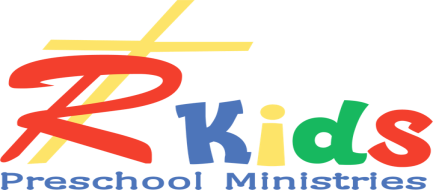 Thanks for joining us today in  Ridgecrest’s Preschool Ministry! Tell us about yourself:         Date:  __________                First Time Guest             Out of Town Guest               Returning Guest     Child’s Name:  ___________________ DOB: _________        Boy        Girl        Child’s Name:  ___________________ DOB: _________        Boy        Girl        Child’s Name:  ___________________ DOB: _________        Boy        Girl           Parent’s Name(s): _________________________________     Address:  _______________________________________     City:__________________ State:______  Zip:____________      Phone:  _____________________ E-Mail:  ______________________________________           Guest of:  ____________________________________ Are Snacks Ok?      Yes            No        Special Considerations/Allergies: ___________________________Helping Families Build a Foundation of Faith…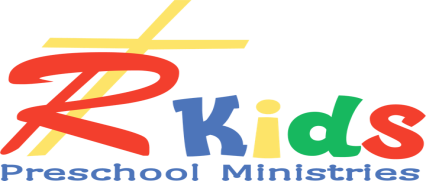 Thanks for joining us today in  Ridgecrest’s Preschool Ministry! Tell us about yourself:         Date:  __________                First Time Guest             Out of Town Guest               Returning Guest     Child’s Name:  ___________________ DOB: _________        Boy        Girl        Child’s Name:  ___________________ DOB: _________        Boy        Girl       Child’s Name:  ___________________ DOB: _________        Boy        Girl           Parent’s Name(s): _________________________________     Address:  _______________________________________     City:__________________ State:______  Zip:____________      Phone:  _____________________ E-Mail:  ______________________________________           Guest of:  _____________________________________  Are Snacks Ok?        Yes            No        Special Considerations/Allergies: ___________________________Helping Families Build a Foundation of Faith…